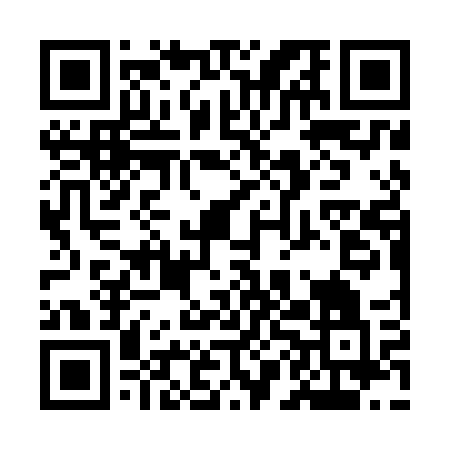 Ramadan times for Przybowka, PolandMon 11 Mar 2024 - Wed 10 Apr 2024High Latitude Method: Angle Based RulePrayer Calculation Method: Muslim World LeagueAsar Calculation Method: HanafiPrayer times provided by https://www.salahtimes.comDateDayFajrSuhurSunriseDhuhrAsrIftarMaghribIsha11Mon4:074:075:5511:433:395:335:337:1412Tue4:054:055:5311:433:405:345:347:1513Wed4:034:035:5111:433:425:365:367:1714Thu4:014:015:4811:423:435:375:377:1915Fri3:583:585:4611:423:445:395:397:2116Sat3:563:565:4411:423:465:415:417:2217Sun3:543:545:4211:423:475:425:427:2418Mon3:513:515:4011:413:485:445:447:2619Tue3:493:495:3811:413:495:455:457:2820Wed3:463:465:3611:413:515:475:477:3021Thu3:443:445:3311:403:525:485:487:3122Fri3:423:425:3111:403:535:505:507:3323Sat3:393:395:2911:403:545:525:527:3524Sun3:373:375:2711:403:565:535:537:3725Mon3:343:345:2511:393:575:555:557:3926Tue3:323:325:2311:393:585:565:567:4127Wed3:293:295:2011:393:595:585:587:4328Thu3:263:265:1811:384:005:595:597:4429Fri3:243:245:1611:384:016:016:017:4630Sat3:213:215:1411:384:036:036:037:4831Sun4:194:196:1212:375:047:047:048:501Mon4:164:166:1012:375:057:067:068:522Tue4:134:136:0712:375:067:077:078:543Wed4:114:116:0512:375:077:097:098:564Thu4:084:086:0312:365:087:107:108:585Fri4:054:056:0112:365:097:127:129:006Sat4:034:035:5912:365:107:137:139:027Sun4:004:005:5712:355:127:157:159:048Mon3:573:575:5512:355:137:177:179:079Tue3:553:555:5312:355:147:187:189:0910Wed3:523:525:5112:355:157:207:209:11